	Ginebra, 27 de noviembre de 2013Muy Señora mía/Muy Señor mío:1	Tras la Circular TSB 21 de 29 de abril de 2013, y su corrigéndum del 17 de mayo de 2013, tengo el honor de comunicarle que 19 Estados Miembros participantes en la última reunión de la Comisión de Estudio 13 aprobaron el texto de dos proyectos de nueva Recomendación UIT-T en su Sesión Plenaria celebrada el 15 de noviembre de 2013.2	Los títulos de estas Recomendaciones UIT-T que se aprobaron son los siguientes:Recomendación UIT-T Y.2723: Soporte para OAuth en las redes de la próxima generaciónRecomendación UIT-T Y.2724: Marco para dar soporte a OAuth y OpenID en las redes de la próxima generación3	Puede accederse en línea a la información disponible sobre patentes a través del sitio web del UIT-T.4	Los textos de las Recomendaciones prepublicadas pronto estarán disponibles en el sitio web del UIT-T.5	La UIT publicará lo antes posible los textos de estas Recomendaciones.Le saluda muy atentamente.Malcolm Johnson
Director de la Oficina de
Normalización de las TelecomunicacionesOficina de Normalización
de las Telecomunicaciones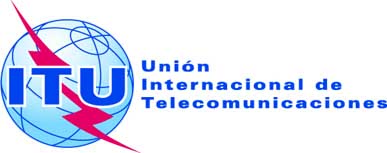 Ref.:Ref.:Circular TSB 67COM 13/TK-	A las Administraciones de los Estados Miembros de la Unión-	A las Administraciones de los Estados Miembros de la UniónTel.:
Fax:
Correo-e:Tel.:
Fax:
Correo-e:+41 22 730 5126
+41 22 730 5853
tsbsg13@itu.int Copia:-	A los Miembros del Sector UIT-T;-	A los Asociados del UIT-T;-	A las Instituciones Académicas del UIT-T;-	Al Presidente y a los Vicepresidentes de la Comisión de Estudio 13;-	Al Director de la Oficina de Desarrollo de las Telecomunicaciones;-	Al Director de la Oficina de RadiocomunicacionesCopia:-	A los Miembros del Sector UIT-T;-	A los Asociados del UIT-T;-	A las Instituciones Académicas del UIT-T;-	Al Presidente y a los Vicepresidentes de la Comisión de Estudio 13;-	Al Director de la Oficina de Desarrollo de las Telecomunicaciones;-	Al Director de la Oficina de RadiocomunicacionesAsunto:Aprobación de las nuevas Recomendaciones UIT-T Y.2723 e Y.2724 Aprobación de las nuevas Recomendaciones UIT-T Y.2723 e Y.2724 Aprobación de las nuevas Recomendaciones UIT-T Y.2723 e Y.2724 